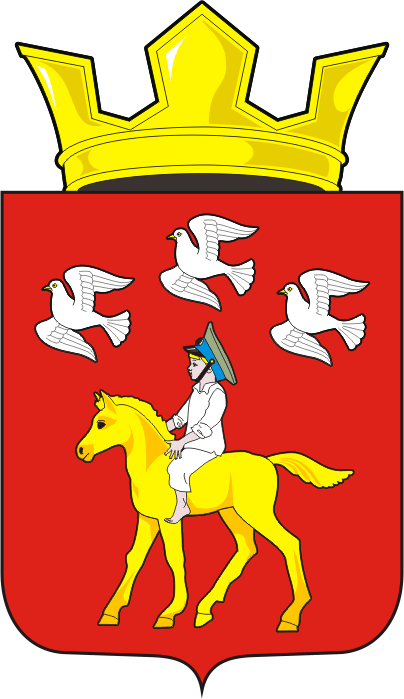 АДМИНИСТРАЦИЯ ЧЕРКАССКОГО СЕЛЬСОВЕТА                                  САРАКТАШСКОГО РАЙОНА ОРЕНБУРГСКОЙ ОБЛАСТИП О С Т А Н О В Л Е Н И Е _13.05.2019	                                           с. Черкассы                                       № 45-пОб утверждении порядка формирования, ведения, ежегодного дополнения и опубликования перечня муниципального имущества Черкасского сельсовета Саракташского района  Оренбургской области, свободного от прав третьих лиц, предназначенного для предоставления во владение и (или) пользование субъектам малого и среднего предпринимательства и организациям, образующим инфраструктуру поддержки субъектов малого и среднего предпринимательстваВ соответствии с Федеральным законом от 24 июля 2007 года                       N 209-ФЗ «О развитии малого и среднего предпринимательства в Российской Федерации», от 22 июля 2008 года N 159-ФЗ «Об особенностях отчуждения недвижимого имущества, находящегося в государственной собственности субъектов Российской Федерации или муниципальной собственности и арендуемого субъектами малого и среднего предпринимательства, и о внесении изменений в отдельные законодательные акты Российской Федерации»:Утвердить порядок формирования, ведения, ежегодного дополнения и опубликования перечня муниципального имущества Черкасского сельсовета Саракташского района  Оренбургской области, свободного от прав третьих лиц, предназначенного для предоставления во владение и (или) пользование субъектам малого и среднего предпринимательства и организациям, образующим инфраструктуру поддержки субъектов малого и среднего предпринимательства, согласно приложению  N 1.Утвердить форму перечня муниципального имущества Черкасского сельсовета Саракташского района Оренбургской области, используемого в целях предоставления его во владение и (или) в пользование на долгосрочной основе субъектам малого и среднего предпринимательства и организациям, образующим инфраструктуру поддержки субъектов малого и среднего предпринимательства, согласно приложению N 2.Признать утратившим силу постановление Администрации Черкасского сельсовета  Саракташского района Оренбургской области от «19» июля 2017 года № 52-п  «Об утверждении порядка формирования, ведения, обязательного опубликования перечня муниципального имущества, предназначенного для передачи во владение и (или) пользование субъектам малого и среднего предпринимательства».4. Контроль за исполнением настоящего постановления оставляю за собой.5. Постановление вступает в силу после обнародования и подлежит  размещению на официальном сайте администрации Черкасского сельсовета Саракташского района.Глава сельсовета                                                                                     Т.В. Кучугурова.Разослано: прокурору района, администрации района, на сайт, в дело.Приложение №1                                                                                                    к постановлению администрации Черкасского сельсовета Саракташского района от 13 мая  2019 года   N 45-п                            Порядок формирования, ведения, ежегодного дополнения и опубликования перечня муниципального имущества  Черкасского  сельсовета Саракташского района Оренбургской области, свободного от прав третьих лиц, предназначенного для предоставления во владение и (или) пользование субъектам малого и среднего предпринимательства и организациям, образующим инфраструктуру поддержки субъектов малого и среднего предпринимательстваОбщие положения1. Настоящий Порядок определяет правила формирования, ведения, ежегодного дополнения и опубликования перечня муниципального имущества Черкасского сельсовета Саракташского района  Оренбургской области, предусмотренного частью 4 статьи 18 Федерального закона от 24 июля 2007 года N 209-ФЗ «О развитии малого и среднего предпринимательства в Российской Федерации» (далее - перечень), свободного от прав третьих лиц, состав информации, подлежащей включению в перечень в целях предоставления имущества на долгосрочной основе (в том числе по льготным ставкам арендной платы) субъектам малого и среднего предпринимательства и организациям, образующим инфраструктуру поддержки субъектов малого и среднего предпринимательства (далее - субъекты малого и среднего предпринимательства).2. Администрация Черкасского сельсовета Саракташского района Оренбургской области осуществляет формирование, ведение, ежегодное дополнение и обязательное опубликование перечня.3. Порядок и условия предоставления в аренду муниципального  имущества Черкасского сельсовета Саракташского района Оренбургской области, включенного в перечень (далее - имущество), устанавливаются в соответствии с порядком, утвержденным нормативным правовым актом Администрации Черкасского сельсовета Саракташского района.4. Срок, на который заключаются договоры аренды в отношении имущества, должен составлять не менее чем пять лет. Срок договора аренды может быть уменьшен на основании поданного до заключения такого договора заявления лица, приобретающего права владения и (или) пользования.II. Цели создания и основные принципы формирования, ведения, ежегодного дополнения и опубликования перечня5. Перечень представляет собой реестр объектов муниципального имущества Черкасского сельсовета Саракташского района Оренбургской области, свободных от прав третьих (за исключением права хозяйственного ведения, права оперативного управления, а также имущественных прав субъектов малого и среднего предпринимательства) и предусмотренных частью 1 статьи 18 Федерального закона от 24 июля 2007 года N 209-ФЗ «О развитии малого и среднего предпринимательства в Российской Федерации», которые могут быть предоставлены во владение и (или) в пользование на долгосрочной основе (в том числе по льготным ставкам арендной платы) субъектам малого и среднего предпринимательства, а также отчуждены на возмездной основе в собственность субъектов малого и среднего   предпринимательства в соответствии с Федеральным законом от 22 июля 2008 года N 159-ФЗ   «Об особенностях отчуждения недвижимого имущества, находящегося в государственной собственности субъектов Российской Федерации или в муниципальной собственности и арендуемого субъектами малого и среднего предпринимательства, и о внесении изменений в отдельные законодательные акты Российской Федерации» и в случаях, указанных в подпунктах 6, 8 и 9 пункта 2 статьи 39.3 Земельного кодекса Российской Федерации.6. Формирование перечня осуществляется в целях:- предоставления имущества, находящегося в муниципальной собственности Черкасского сельсовета Саракташского района Оренбургской области, во владение и (или) пользование на долгосрочной основе (в том числе по льготным ставкам арендной платы) субъектам малого и среднего предпринимательства;- расширения доступности субъектов малого и среднего предпринимательства к информации об имуществе, находящемся в муниципальной собственности Черкасского сельсовета Саракташского района Оренбургской области, и подлежащем предоставлению им во владение и (или) пользование на долгосрочной основе (в том числе по льготным ставкам арендной платы);- повышения эффективности управления муниципальным
имуществом, находящимся в собственности муниципального образования Черкасский сельсовет Саракташского  района  Оренбургской области.7. Формирование и ведение Перечня основывается на принципах:достоверности данных об имуществе, включаемом в перечень, и поддержания актуальности информации об имуществе, включенном в перечень;          открытости и доступности сведений об имуществе в перечне;ежегодной актуализации перечня (до 1 ноября).взаимодействия с общественными организациями, выражающими интересы субъектов малого и среднего предпринимательства, институтами развития в сфере малого и среднего предпринимательства в ходе формирования и дополнения перечня.8. Использование имущества, включенного в перечень, осуществляется только в целях предоставления его во владение и (или) пользование субъектам малого и среднего предпринимательства.Запрещается продажа государственного и муниципального имущества, включенного в перечень, за исключением возмездного отчуждения такого имущества в собственность субъектов малого и среднего предпринимательства в соответствии с Федеральным законом от 22 июля 2008 года N 159-ФЗ «Об особенностях отчуждения недвижимого имущества, находящегося в государственной или в муниципальной собственности и арендуемого субъектами малого и среднего предпринимательства, и о внесении изменений в отдельные законодательные акты Российской Федерации» и в случаях, указанных в подпунктах 6, 8 и 9 пункта 2 статьи 39.3 Земельного кодекса Российской Федерации. В отношении указанного имущества запрещаются также переуступка прав пользования им, передача прав пользования им в залог и внесение прав пользования таким имуществом в уставный капитал любых других субъектов хозяйственной деятельности, передача третьим лицам прав и обязанностей по договорам аренды такого имущества (перенаем), передача в субаренду, за исключением предоставления такого имущества в субаренду субъектам малого и среднего предпринимательства организациями, образующими инфраструктуру поддержки субъектов малого и среднего предпринимательства, и в случае, если в субаренду предоставляется имущество, предусмотренное пунктом 14 части 1 статьи 17.1 Федерального закона от 26 июля 2006 года N 135-ФЗ                 «О защите конкуренции».III. Формирование, ведение и ежегодное дополнение перечня9. Перечень, изменения и ежегодное дополнение в него утверждаются
распорядительным актом администрации Черкасского сельсовета Саракташского района.10. Перечень формируется в виде информационной базы данных, содержащей сведения об имуществе.11.Ведение перечня осуществляется Администрацией Черкасского сельсовета Саракташского района  в электронной форме и на бумажном носителе.12. Сведения об утвержденном перечне, а также об изменениях, дополнениях, внесенных в перечень, направляются Администрацией Черкасского сельсовета Саракташского района  в акционерное общество «Федеральная корпорация по развитию малого и среднего предпринимательства» в порядке, по форме и сроки, установленные федеральным органом исполнительной власти, осуществляющим функции по выработке государственной политики и нормативно-правовому регулированию в сфере развития предпринимательской деятельности, в том числе среднего и малого бизнеса.13. В перечень вносятся сведения об имуществе, соответствующем следующим критериям:зарегистрировано на праве муниципальной собственности  Черкасского сельсовета Саракташского района Оренбургской области;свободно от прав третьих лиц (за исключением права хозяйственного ведения, права оперативного управления, а также имущественных прав субъектов малого и среднего предпринимательства);не ограничено в обороте, за исключением случаев, установленных законом или иными нормативными правовыми актами;          не является объектом религиозного назначения;не является объектом незавершенного строительства;в отношении имущества не приняты решения о его отчуждении (продаже) в соответствии с порядком определенным Федеральным законом от 21.12.2001 N 178-ФЗ «О приватизации государственного и муниципального имущества» или предоставления иным лицам;не признано аварийным и подлежащим сносу;не относится к жилому фонду.14. Виды имущества, включаемые в перечень:14.1. оборудование, машины, механизмы, установки, транспортные средства, инвентарь, инструменты, пригодные к эксплуатации по назначению с учетом их технического состояния и морального износа;14.2. объекты недвижимого имущества, подключенные к сетям инженерно-технического обеспечения (или готовые для подключения) и имеющие подъездные пути;14.3. объекты недвижимого имущества, планируемые к использованию под административные, торговые, офисные, производственные и иные цели;14.4. земельные участки, в том числе из состава земель сельскохозяйственного назначения, находящиеся в муниципальной  собственности Черкасского сельсовета Саракташского района Оренбургской области, за исключением земельных участков, предусмотренных подпунктами 1-10, 13-15, 18, 19 пункта 8 статьи 39.11 Земельного кодекса Российской Федерации, а также земельных участков, предназначенных для ведения личного подсобного хозяйства, огородничества, садоводства, индивидуального жилищного строительства.Виды разрешенного использования, функциональное и территориальное зонирование, установленные в отношении земельных участков, на которых расположены включаемые в перечень объекты недвижимого имущества, должны предусматривать их использование для размещения указанных объектов;14.5. имущество, закрепленное на праве хозяйственного ведения за муниципальным унитарным предприятием, на праве оперативного управления за муниципальным учреждением (далее - балансодержатель), отвечающее критериям, указанным в пункте 13 порядка, и в отношении которого имеется предложение балансодержателя, согласованное с органом исполнительной власти Администрации Черкасского сельсовета  Саракташского района Оренбургской области, осуществляющего полномочия учредителя, о включении имущества в перечень.14.6. инвестиционные площадки.15. Внесение сведений об имуществе в перечень, в том числе ежегодное
дополнение, а также исключение сведений об имуществе из перечня
осуществляются Администрацией Черкасского сельсовета Саракташского района  на основе предложений органов исполнительной власти  Администрации Черкасского сельсовета Саракташского района Оренбургской области, а также субъектов малого и среднего предпринимательства, общественных организаций, выражающих интересы субъектов малого и среднего предпринимательства, институтов развития в сфере малого и среднего предпринимательства.16. Рассмотрение Администрацией Черкасского сельсовета Саракташского района  предложений, поступивших от лиц, указанных в пункте 15 настоящего порядка, осуществляется в течение 30 дней со дня их поступления. По результатам рассмотрения указанных предложений Администрацией Черкасского сельсовета Саракташского района  принимается одно из следующих решений:о подготовке проекта распорядительного акта о включении сведений об имуществе, в отношении которого поступило предложение, в перечень;о подготовке проекта распорядительного акта об исключении сведений об имуществе, в отношении которого поступило предложение, из перечня;         об отказе в учете предложений.Подготовка соответствующих нормативных правовых актов, перечисленных в пункте 16 порядка, осуществляется Администрацией Черкасского сельсовета Саракташского района  в течение 30 дней со дня принятия соответствующего решения.18. Решение об отказе в учете предложения о включении имущества в перечень принимается в случаях:не соответствия имущества критериям, указанным в пункте 13 порядка;отсутствия согласия на включение имущества в перечень со стороны одного или нескольких перечисленных лиц: балансодержателя, Администрации Черкасского сельсовета;отсутствия индивидуально-определенных признаков движимого имущества, позволяющих заключить в отношении него договор аренды.19. В случае принятия решения об отказе в учете поступившего
предложения Администрация Черкасского сельсовета Саракташского района  направляет в течение 5 дней лицу, представившему предложение, мотивированный ответ о невозможности включения сведений об имуществе в перечень.20. Сведения об имуществе могут быть исключены из перечня, если:в течение 2 лет со дня включения сведений об имуществе в перечень в отношении такого имущества от субъектов малого и среднего предпринимательства не поступило:- ни одной заявки на участие в аукционе (конкурсе) на право заключения договора, предусматривающего переход прав владения и (или) пользования;-ни одного заявления о предоставлении имущества, в отношении которого заключение указанного договора может быть осуществлено без проведения аукциона (конкурса) в случаях, предусмотренных Федеральным законом от 26 июля 2006 года N 135-ФЗ «О защите конкуренции»;в отношении имущества в установленном законодательством Российской Федерации порядке принято решение о его использовании для государственных (муниципальных) нужд либо для иных целей;имеется согласие со стороны субъекта малого и среднего предпринимательства, арендующего имущество;право собственности Черкасского сельсовета  Саракташского района Оренбургской области на имущество прекращено.В случае, если характеристики имущества изменились таким образом, что имущество стало непригодным для использования субъектами малого и среднего предпринимательства по целевому назначению, имущество может быть сохранено в перечне, при условии предоставления его субъектам малого и среднего предпринимательства на условиях, стимулирующих арендатора осуществить капитальный ремонт и (или) реконструкцию соответствующего объекта.IV. Опубликование перечня21. Перечень и внесенные в него изменения подлежат:размещению на официальном сайте Администрации Черкасского сельсовета Саракташского района в течение 10 рабочих дней с момента утверждения.направлению в акционерное общество «Федеральная корпорация по развитию малого и среднего предпринимательства» в порядке, по форме и сроки, установленные федеральным органом исполнительной власти, осуществляющим функции по выработке государственной политики и нормативно-правовому регулированию в сфере развития предпринимательской деятельности, в том числе среднего и малого бизнеса.            Приложение N 2                                                                                                      к постановлению Администрации Черкасского сельсовета Саракташского района от 13 мая  2019 года № 45-п                               Перечень муниципального  имущества Черкасского сельсовета Саракташского района  Оренбургской области, используемого в целях предоставления его во владение и (или) в пользование на долгосрочной основе субъектам малого и среднего предпринимательства и организациям, образующим инфраструктуру поддержки субъектов малого и среднего предпринимательстваN п/п Наименование имущества/ категория земель, вид разрешенного использования Адрес места нахождения имущества, кадастровый номерАрендуемая площадь Цель использования имущества 